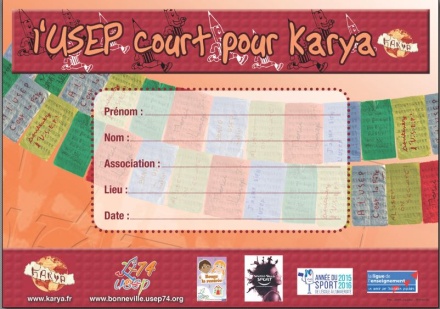 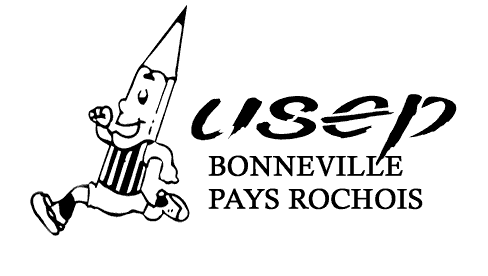  COURT POUR KARYA                            18 septembre 2015 après midiA raison de 10€ par classe l’USEP devrait pouvoir faire un chèque de 500€ à KaryaNotre défi de ce 18 septembre après midi : nous rendre à Katmandou sera difficile à atteindre car Katmandou est à 9055 kilomètres de Bonneville. Peut-être que des Cm2 sauront calculer combien de tours de piste seraient nécessaires pour rejoindre la capitale du Népal ??? La piste faisant 400 mètres, pour faire un kilomètre on doit parcourir 2 tours et demi.Soit plus de 22637 tours pour relier Katmandou...Par contre nous vous proposons de nous rapprocher de Katmandou en passant par des villes ou capitales des pays que nous allons traverser.Pour cela, en fonction du nombre de tours effectués nous déplacerons notre petit bonhomme Usep sur un planisphère.Ce 18 septembre 2015, en commençant à courir dès 13h avec les enfants du Bouchet, nous avons réussi à parcourir 4456 kms vers 16h avec les derniers coureurs de St Sixt, soit presque la moitié de la distance Bonneville-Katmandou. Nous avons dépassé Gaziantep au sud de la Turquie, à l’extrémité de la méditerranée.Et nous avons pris la route de l’Iran, en longeant la Syrie pour arriver à 149 km de Téhéran. (Il nous a manqué 149km).Katmandou est encore à  4599 kms…Quelques repères en distances :Bonneville-Milan (Italie) : 300Milan-Zagreb,(Croatie) : 627       (927 depuis Bonneville)Zagreb-Belgrade (Serbie) : 393   (1320 depuis Bonneville)Belgrade-Sofia(Bulgarie) : 395     (1715 depuis Bonneville)Sofia- Istanbul, (Turquie) : 579      (2294 depuis Bonneville)Istanbul-Ankara : 454	         (2748 depuis Bonneville)Ankara-Gaziantep : 700 	         (3448 depuis Bonneville)Téhéran (Iran) : 1300		         (4748 depuis Bonneville)Téhéran-kaboul : 2038	         (6786 depuis Bonneville)Kaboul-New deli : 1304	         (8090 depuis Bonneville)New Deli-Katmandou : 965          (9055 depuis Bonneville)Istanbul- Téhéran : Grande étape de 2454 km où on passe entre la mer méditerranée et la mer noire pour arriver à Téhéran en Iran.Reste 2038 kms pour atteindre Kaboul en Afghanistan.Puis 1304 kms pour arriver à New Delhi en Indeet enfin 965 kms pour KATMANDOU !!!!!ECOLEHoraire prévu au stadeAprès midi pour tousNombre de participants :élèves et accompagnateursTours réalisésKMS réalisésAYZE MAT-AYZE L.AUBRAC6 classes1541249499,6MARIGNIER GRIPARI3 classes78732292,8ST PIERRRE CENTRE6 classes1341680672ST PIERRE LACROZE-MARIGNIER CENTRE-BONNEVILLE CHAMPEYS-BONNEVILLE CENTRE7 classes1801270508BONNEVILLE BOIS JOLIVET6 classes1381210484BONNEVILLE BOUCHET5 classes1081041416,4BONNEVILLE LES ILES 6 classes135974389,6BONNEVILLE DESSY2 classes48364145,6BONNEVILLE PONTCHY5 classes1401254501,6LA ROCHE CHAMPULLY-LA ROCHE Bois des chères-ST SIXT    3 classes85827330,8ST LAURENT-Collège Samivel1 classe26540216TOTAUX50*1226111414456,4